基本信息基本信息 更新时间：2024-05-11 17:12  更新时间：2024-05-11 17:12  更新时间：2024-05-11 17:12  更新时间：2024-05-11 17:12 姓    名姓    名刘晓刘晓年    龄32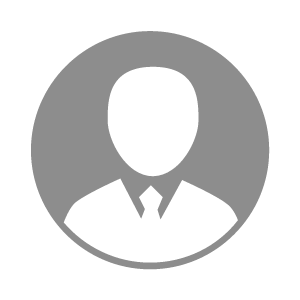 电    话电    话下载后可见下载后可见毕业院校中国农业科学院邮    箱邮    箱下载后可见下载后可见学    历硕士住    址住    址期望月薪面议求职意向求职意向养殖场技术经理,饲料研发经理,生产经理/主管养殖场技术经理,饲料研发经理,生产经理/主管养殖场技术经理,饲料研发经理,生产经理/主管养殖场技术经理,饲料研发经理,生产经理/主管期望地区期望地区北京市北京市北京市北京市教育经历教育经历就读学校：硕士：中国农业科学院
本科：淮海工学院（江苏海洋大学） 就读学校：硕士：中国农业科学院
本科：淮海工学院（江苏海洋大学） 就读学校：硕士：中国农业科学院
本科：淮海工学院（江苏海洋大学） 就读学校：硕士：中国农业科学院
本科：淮海工学院（江苏海洋大学） 就读学校：硕士：中国农业科学院
本科：淮海工学院（江苏海洋大学） 就读学校：硕士：中国农业科学院
本科：淮海工学院（江苏海洋大学） 就读学校：硕士：中国农业科学院
本科：淮海工学院（江苏海洋大学） 工作经历工作经历工作单位：正邦集团 工作单位：正邦集团 工作单位：正邦集团 工作单位：正邦集团 工作单位：正邦集团 工作单位：正邦集团 工作单位：正邦集团 自我评价自我评价熟练掌握较为全面的养猪技术（环控、生产操作、饲喂、健康管理）。有较强的学习能力，有环境、农学、养殖等多学科交叉知识储备。具备项目管理经验，大型学术交流/培训会议组织。有较强团队协作与执行力，积极性强，善于沟通，包容开放。熟练掌握office办公软件，大学英语四级等。熟练掌握较为全面的养猪技术（环控、生产操作、饲喂、健康管理）。有较强的学习能力，有环境、农学、养殖等多学科交叉知识储备。具备项目管理经验，大型学术交流/培训会议组织。有较强团队协作与执行力，积极性强，善于沟通，包容开放。熟练掌握office办公软件，大学英语四级等。熟练掌握较为全面的养猪技术（环控、生产操作、饲喂、健康管理）。有较强的学习能力，有环境、农学、养殖等多学科交叉知识储备。具备项目管理经验，大型学术交流/培训会议组织。有较强团队协作与执行力，积极性强，善于沟通，包容开放。熟练掌握office办公软件，大学英语四级等。熟练掌握较为全面的养猪技术（环控、生产操作、饲喂、健康管理）。有较强的学习能力，有环境、农学、养殖等多学科交叉知识储备。具备项目管理经验，大型学术交流/培训会议组织。有较强团队协作与执行力，积极性强，善于沟通，包容开放。熟练掌握office办公软件，大学英语四级等。熟练掌握较为全面的养猪技术（环控、生产操作、饲喂、健康管理）。有较强的学习能力，有环境、农学、养殖等多学科交叉知识储备。具备项目管理经验，大型学术交流/培训会议组织。有较强团队协作与执行力，积极性强，善于沟通，包容开放。熟练掌握office办公软件，大学英语四级等。熟练掌握较为全面的养猪技术（环控、生产操作、饲喂、健康管理）。有较强的学习能力，有环境、农学、养殖等多学科交叉知识储备。具备项目管理经验，大型学术交流/培训会议组织。有较强团队协作与执行力，积极性强，善于沟通，包容开放。熟练掌握office办公软件，大学英语四级等。熟练掌握较为全面的养猪技术（环控、生产操作、饲喂、健康管理）。有较强的学习能力，有环境、农学、养殖等多学科交叉知识储备。具备项目管理经验，大型学术交流/培训会议组织。有较强团队协作与执行力，积极性强，善于沟通，包容开放。熟练掌握office办公软件，大学英语四级等。其他特长其他特长